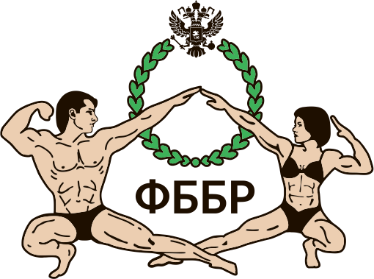 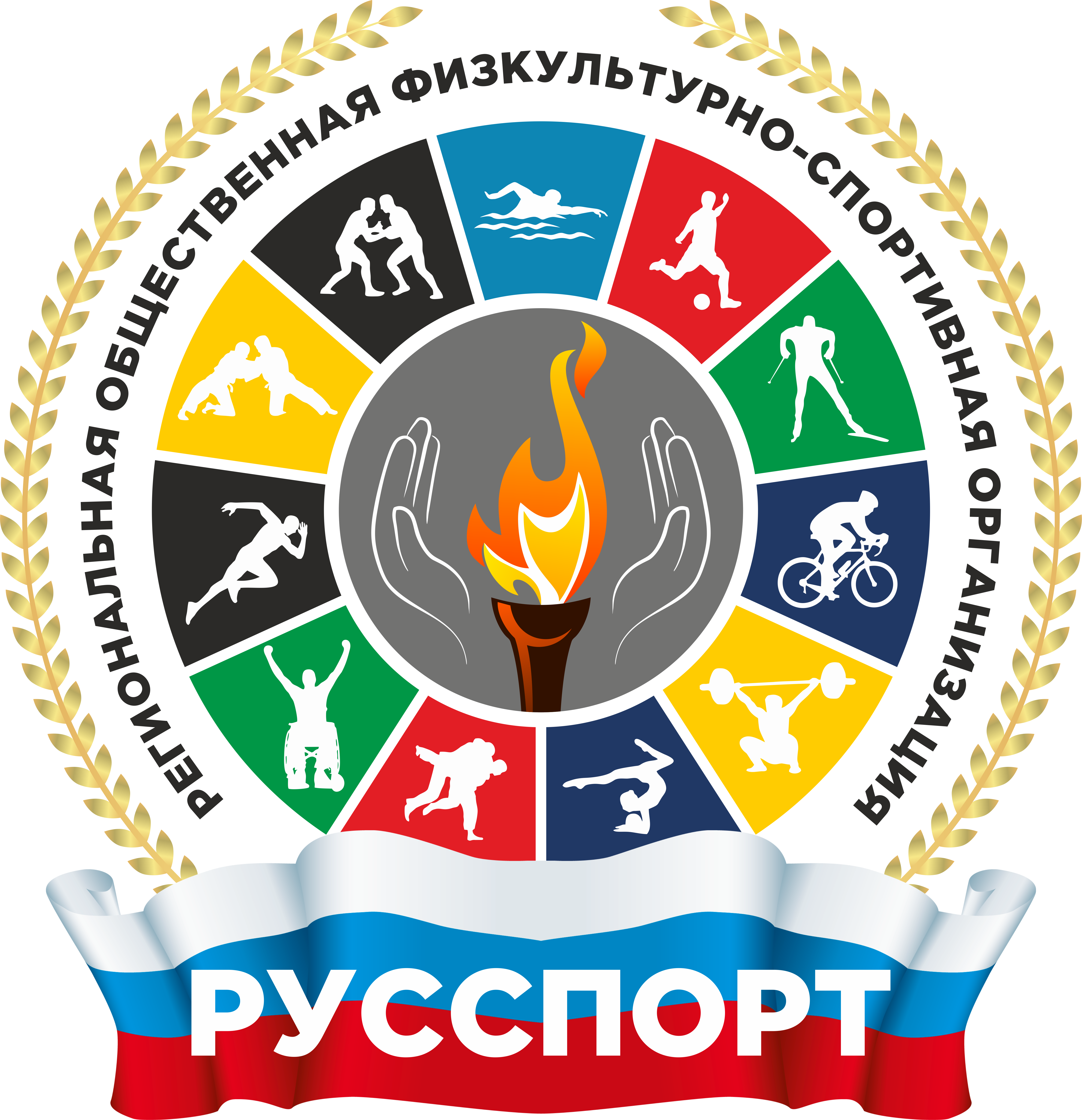 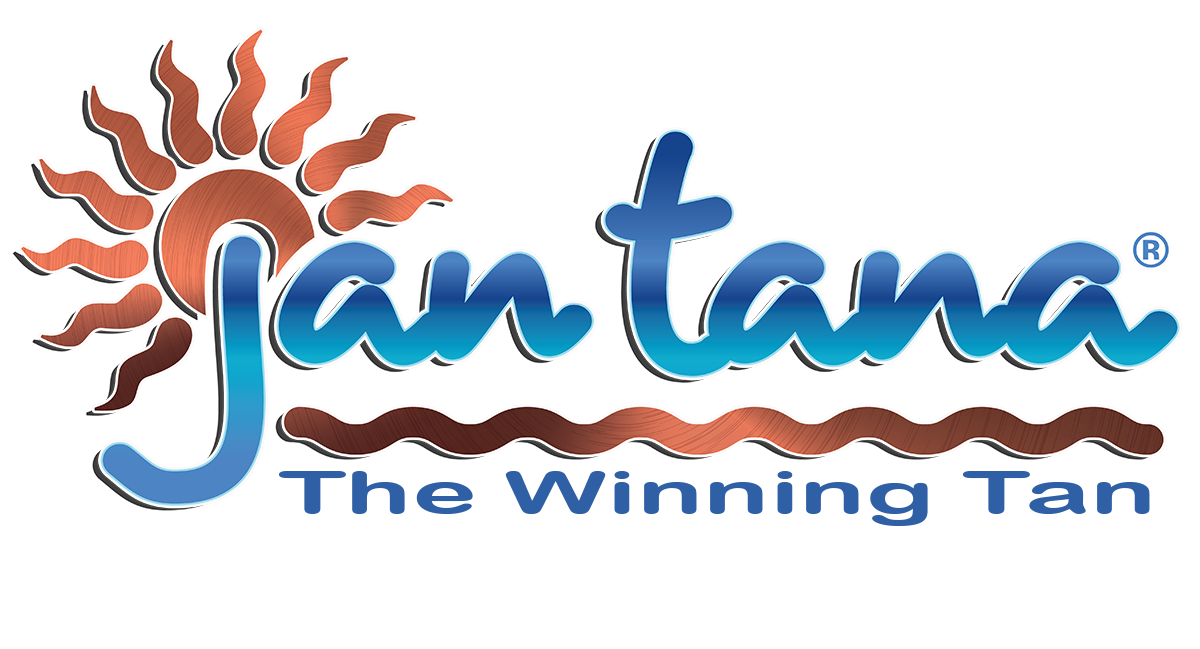 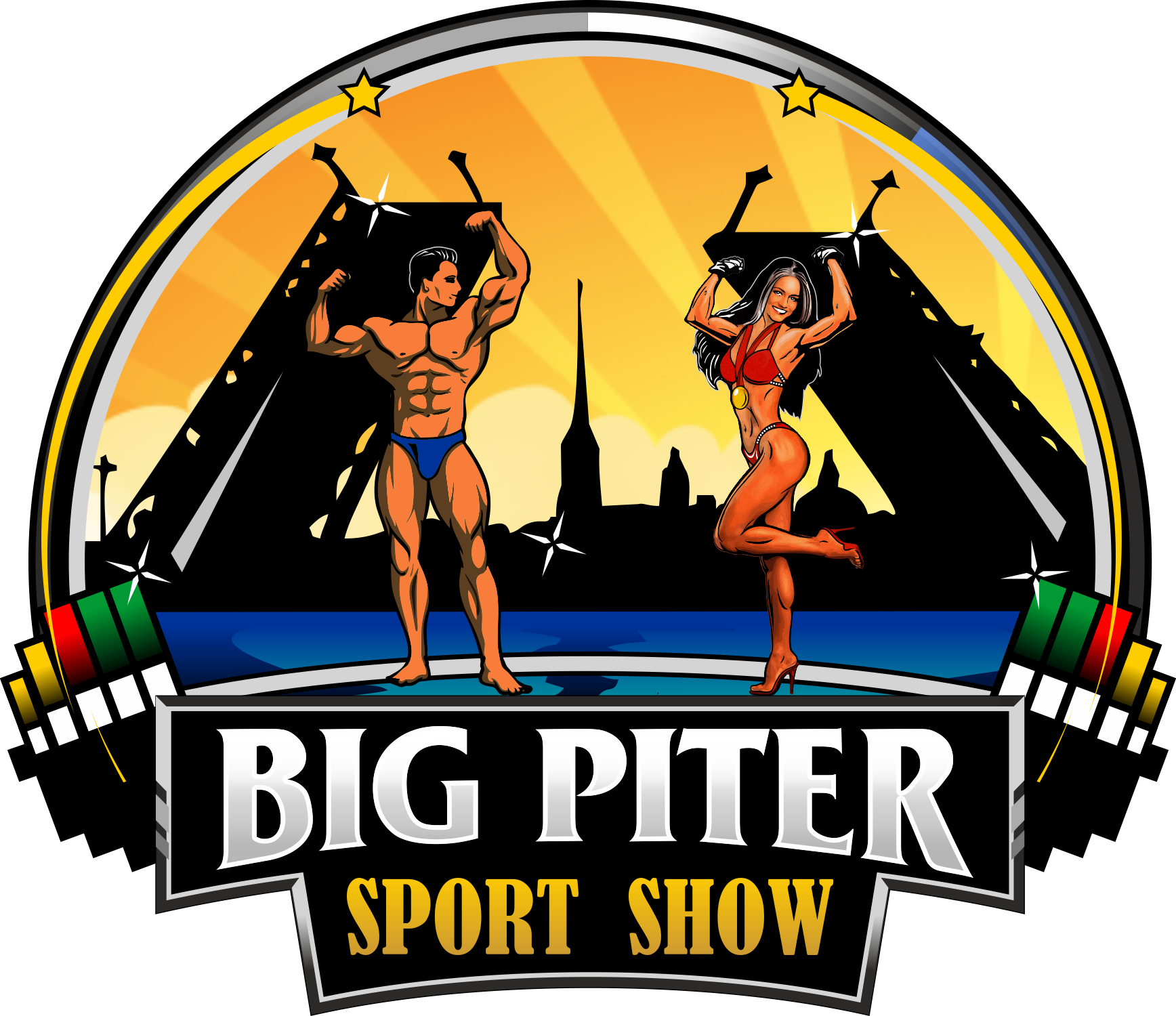 1. ЦЕЛИ И ЗАДАЧИ1.1. Повышение роли физической культуры и спорта во всестороннем и гармоничном развитии личности, укрепление здоровья, формирование здорового образа жизни среди подростков, молодежи и населения в целом.
1.2. Популяризация здорового образа жизни в средствах массовой информации, через рекламу бодибилдинга и фитнеса, как наиболее эффективных средств оздоровления населения, повышения мастерства участников.
1.3. Выявление лучших спортсменов.1.4. Привлечение населения к занятиям физической культурой и спортом на примере соревнующихся спортсменов.2. СРОКИ И МЕСТО ПРОВЕДЕНИЯ2.1 Соревнования будут проходить 11 сентября 2021 года по адресу: Санкт-Петербург, Петербургское шоссе, 64/1, Конгресс центр, 2 этаж, Помещение В.2.2. Комиссия по допуску (взвешивание, измерение роста) будет проходить 10 сентября 2021 года в ЦФКиС «Нарвская застава» стадион «Шторм» по адресу: пр. Народного ополчения, 24 (станция метро «Ленинский проспект»).10.09.2021 (пятница) 1100 – 1800           Комиссия по допуску (строго по Расписанию – см. ниже).11.00  Фитнес среди девочек: (абсолютная категория) Фитнес среди женщин: (абсолютная категория)Бодифитнес: (абсолютная категория) 12.00  Бодибилдинг: до 90 кг, свыше 90 кгКлассический бодибилдинг: (абсолютная категория)Атлетик - Классик физик: (абсолютная категория)14.00  Men’s Physique (пляжный бодибилдинг): до 179 см, свыше 179 см	Велнес-фитнес: (абсолютная категория) Фит-модель: 166см, свыше 166смФитнес бикини – новички: 166см, свыше 166смФитнес бикини – мастера: (абсолютная категория) Фитнес бикини: до 163 см, до 169 см, свыше 169 см ВНИМАНИЕ! Количество категорий может быть пересмотрено организаторами соревнований в зависимости от количества заявленных участников, если менее шести человек в категории, то категории будут объединены либо при большом количестве участников разделены.Каждому участнику будет выдан браслет, который является пропуском на соревнования.Соревнования, которые проходят под эгидой ФББР, включены в календарный план соревнований ФББР, см. www.fbbr.org, раздел Календарь соревнований. Офис ФББР для справок: +7 (953) 149-98-09 или по емейл: info@fbbr.org. Ответственность за нарушение правил ФББР по поводу участия в соревнованиях альтернативных организаций на сайте: http://fbbr.org/2018/1615. 3. УЧАСТНИКИК участию в соревнованиях допускаются спортсмены, предварительно подтвердившие своё участие командной заявкой с визой руководителя региональной (городской) Федерации по месту регистрации. Участникам соревнований необходимо зарегистрировать свою заявку на участие от своего региона где спортсмен прописан, перейдя по ссылке: https://bigpitersportshow.ru или по электронной почте: yanasmithcup@mail.ru и копия  info@fbbr.org К соревнованиям допускаются следующие возрастные группы: Фитнес среди девочек до 15 лет (2014-2006 г.р.) без организационного взноса; мужчины и женщины старше 18 лет, являющиеся членами ФББР и оплатившие организационный взнос в размере 3500 рублей до 9 сентября 2021 года на сайте bigpitersportshow.ru, в день регистрации стоимость организационного взноса 4000 рублей.НА РЕГИСТРАЦИИ УЧАСТНИКОВ НЕОБХОДИМО ИМЕТЬ:Паспорт (свидетельство о рождении),Командную заявку заверенную врачом (или быть в Заявке от вашего региона по месту регистрации и мед.справку);Анкету участника соревнований (заполняется на месте);Плавки или купальник для выступленияCD-диск или USB-флешка с записью музыки (для произвольных программ).4. ПРАВИЛА ПРОВЕДЕНИЯ4.1. Соревнования проводятся по правилам соревнований Федерации бодибилдинга России (ФББР) в следующих дисциплинах:Фит-модель:Соревнования проводятся в  ростовых категориях: 166см, свыше 166см и в абсолютном первенстве.Фитнес бикини:Соревнования проводятся в ростовых категориях:  до 163 см, до 169 см, свыше 169 см и в абсолютном первенстве.Фитнес бикини – мастераСоревнования проводятся в абсолютной категории.Фитнес-бикини дебютСоревнования проводятся среди спортсменок в ростовых категориях: 166см, свыше 166см и в абсолютном первенстве, которые не участвовали в соревнованиях до 2021 года и не принимали участие в Кубке России-2021 в ростовых категориях фитнес-бикини.Men’s Physique (пляжный бодибилдинг):Соревнования проводятся в ростовых категориях: до 179 см, свыше 179 см и в абсолютном первенстве.Фитнес среди женщин:Соревнования проводятся в абсолютной категории.Фитнес среди девочек до 15 лет:Соревнования проводятся в абсолютной категории.Бодибилдинг:Соревнования проводятся в весовых категориях: до 90 кг, свыше 90 кг в и абсолютном первенстве.Атлетик - Классик физик:Соревнования проводятся в абсолютной категории.Классический бодибилдинг:Соревнования проводятся в абсолютной категории.Бодифитнес:Соревнования проводятся в абсолютной категории.Велнес-фитнес (Wellness):Соревнования проводятся в абсолютной категории.4.2. Допускается выступление в нескольких категориях (см. п.3 настоящего Положения) с дополнительным организационным взносом – 2000руб за каждую дополнительную категорию.5. ПОРЯДОК ОПРЕДЕЛЕНИЯ ПОБЕДИТЕЛЕЙ И НАГРАЖДЕНИЕ5.1 Победители в соревнованиях определяются, согласно правилам, по наименьшей итоговой сумме мест. При равном количестве мест победитель определяется по правилам IFBB (по наибольшему количеству высших мест). 5.2 Участники, занявшие 1, 2, 3 места в категориях награждаются кубками, медалями, грамотами и денежными призами, согласно Таблице 1, занявшие 4, 5 и 6 места грамотами. Призеры получают подарки от спонсоров.Победители в абсолютных категориях также награждаются кубками, медалями, грамотами и денежными призами, согласно Таблице 1.Наградную атрибутику предоставляет Кузнецова Яна Станиславовна.Денежные призы распределяются согласно Таблице 1:Таблица 1. Распределение денежных призов в зависимости от места и номинации (могут быть внесены изменения)Гарантом призового фонда является Кузнецова Яна Станиславовна.6. ОРГАНИЗАТОРЫ6.1. Соревнования организуют РОФСО «РУССПОРТ», Кузнецова Я.С. при поддержке Федерации бодибилдинга Санкт-Петербурга (ФББ СПБ).6.2. Главный судья соревнований – судья в/к  А.Л.Высоков6.3. Главный секретарь соревнований – судья в/к Михайлова Н.В.6.4. Предварительная регистрация участников производится на сайте: https://bigpitersportshow.ru/registrationyanasmithcup/6.5. На всех официальных соревнованиях по решению IFBB запрещено использовать пачкающие кремообразные гримы. При обнаружении за кулисами судьей при участниках или организаторами использования запрещенного грима, спортсмену разрешается привести свой грим в порядок, если это не нарушает регламента соревнований. Если это нарушение будет обнаружено на сцене, то участник отстраняется от соревнований. Разрешается использовать только грим «JAN TANA». Записаться на грим можно на сайте  https://bigpitersportshow.ru6.6 Соревнования проводятся в строгом соответствии с Регламентом Роспотребнадзора по организации и проведению физкультурных и массовых мероприятий на территории РФ  в условиях сохранения рисков заражения COVID-19. Участники соревнований обязаны соблюдать действующие ограничительные меры по профилактике коронавирусной инфекции COVID-19.6.7. Внимание участников! Нанесение грима ТОЛЬКО в зоне, отведенной для гримирования.Вход в зрительный зал ТОЛЬКО в одежде и обуви после тщательного удаления грима с рук.Организатор соревнований будет штрафовать за порчу имущества(следы от грима на стенах, сиденьях и т.п.). ПРОГРАММА СОРЕВНОВАНИЙ:«УТВЕРЖДАЮ»ПРЕЗИДЕНТ РОФСО «РУССПОРТ»      _____________________А.Н.ЗУЕВ   «_____» ________________2021 Г.__________________Я.С.КУЗНЕЦОВА«_____»________________2021г.«СОГЛАСОВАНО»ПРЕЗИДЕНТ ОФСОО «ФББР»     ________________А.В.ВИШНЕВСКИЙ    «_____» ________________2021 Г.ПОЛОЖЕНИЕО ПРОВЕДЕНИИ ВСЕРОСИЙСКОГО СОРЕВНОВАНИЯПО БОДИБИЛДИНГУ И ФИТНЕСУ“Yana Smith Cup”11 сентября 2021 годаСанкт-ПетербургПОЛОЖЕНИЕО ПРОВЕДЕНИИ ВСЕРОСИЙСКОГО СОРЕВНОВАНИЯПО БОДИБИЛДИНГУ И ФИТНЕСУ“Yana Smith Cup”11 сентября 2021 годаСанкт-Петербург1 место2 место3 местоАбс.чемпионИтогоФитнес-бикини30 000 ₽20 000 ₽10 000 ₽50 000 ₽230 000Фитнес-бикини мастера20 000 ₽---20 000Фитнес-бикини Дебют---10 000 ₽10 000Пляжный бодибилдинг30 000 ₽20 000 ₽10 000 ₽50 000 ₽170 000Фитнес женщины30 000 ₽20 000 ₽10 000 ₽-60 000Бодибилдинг30 000 ₽20 000 ₽10 000 ₽150 000 ₽270 000Атлетик30 000 ₽20 000 ₽10 000 ₽-60 000Бодифитнес30 000 ₽10 000 ₽5 000 ₽-45 000Фит-модель---40 000 ₽20 000 ₽60 000Велнес30 000 ₽10 000 ₽5 000 ₽-45 000Классический бодибилдинг50 000 ₽20 000 ₽10 000 ₽-80 0001 050 00010.09ЗАЕЗД и РАЗМЕЩЕНИЕ10.09 11:00  18:00Прием организационных взносов, регистрация (измерение роста/вес.кат.)Стадион «Шторм», пр.Народного Ополчения, 2411.0911:00Инструктаж судей. Формирование судейских бригад.11.0911:30ФИТНЕС среди девочек (1 раунд)ФИТНЕС среди женщин (1раунд)БОДИФИТНЕСКЛАССИЧЕСКИЙ БОДИБИЛДИНГФИТНЕС среди девочек (2 раунд)ФИТНЕС среди женщин (2раунд)Награждение: фитнес среди девочек, среди женщин, бодифитнес, классический бодибилдингФИТ-МОДЕЛЬ: женщины – (1 раунд)ФИТНЕС-БИКИНИ: новички – абсолютное первенствоФИТНЕС-БИКИНИ: мастера старше 35 лет (абсолютная категория).АТЛЕТИК (КЛАССИК ФИЗИК): мужчины – абсолютная категория.ВЕЛНЕС-ФИТНЕС: женщины (абсолютная категория)ФИТ-МОДЕЛЬ: женщины – (2 раунд)Награждение ФИТНЕС-БИКИНИ: новички, мастера, велнес, атлетик, фит-модельПЛЯЖНЫЙ БОДИБИЛДИНГ: мужчины – до 179 см, свыше 179 см.ФИТНЕС-БИКИНИ: женщины – до 163 смБОДИБИЛДИНГ: мужчины – до 90 кг, свыше 90 кг.ФИТНЕС-БИКИНИ: женщины – до 169 смБОДИБИЛДИНГ: мужчины –  свыше 90 кгФИТНЕС-БИКИНИ: женщины – свыше 169 смНаграждение ПЛЯЖНЫЙ БОДИБИЛДИНГ: мужчины – до 179 см, св. 179 см.,ПЛЯЖНЫЙ БОДИБИЛДИНГ: мужчины (абсолютное первенство).Награждение ФИТНЕС-БИКИНИ: женщины – до 163см, до 169 см, св. 169 см.ФИТНЕС-БИКИНИ: женщины (абсолютное первенство).Награждение БОДИБИЛДИНГ: мужчины – до 90 кг, свыше 90 кг.БОДИБИЛДИНГ: мужчины (абсолютное первенство).11.0921:00Банкет. 